附件1　　重庆市中小学教师资格考试笔试考生报名流程图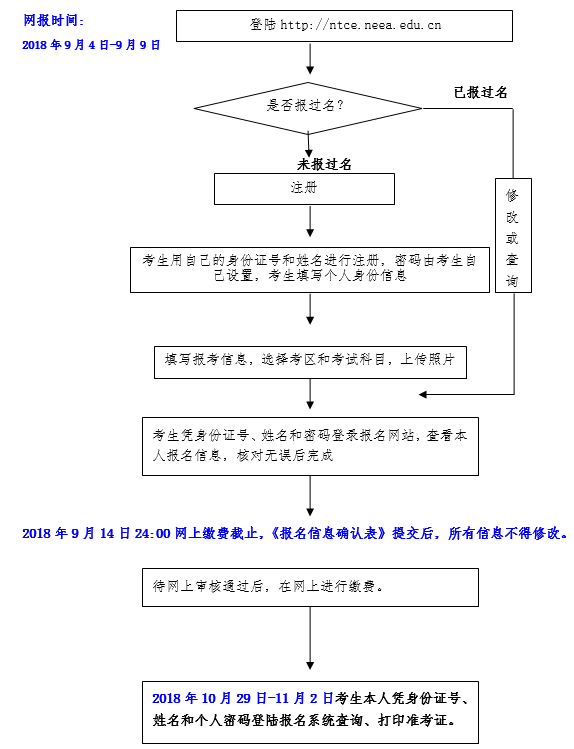 　　附件2　　重庆市中小学教师资格考试笔试咨询电话一览表　　附件3　　重庆市中小学教师资格考试笔试成绩复核申请表（样张）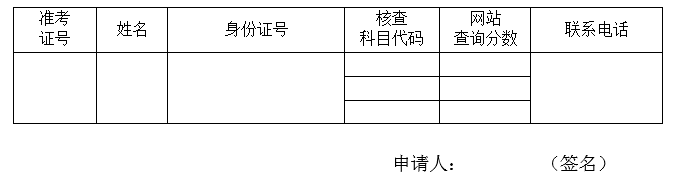 序号机构名称地      址咨询电话1渝中区教育考试中心渝中区较场口85号附3号023-63801693
023-638095902大渡口区教育考试中心大渡口区钢花路848号2-1023-861920493江北区教育考试院江北区万兴一路8号区教师进修学院负一楼023-67872274
023-678542874沙坪坝区教育考试院沙坪坝区天星桥正街20号023－860560035九龙坡区招办九龙坡区杨家坪兴胜路2-1-9023-686536216南岸区教育考试中心南岸区茶园广福大道22号南岸区教委二楼023-628106317北碚区教育考试中心北碚区光荣村199号（北碚区胜利路竟发购物中心旁上行50米）023-68862958
023-68863487
023-682961618长寿区教委长寿区凤城街道向阳路33号023-40252214
023-40244467
023-402532629巴南区教育考试中心巴南区政府1号楼619室023-6622019610綦江区教育考试中心綦江区古南街道陵园路65号（实验中学上行50米左侧）023-4866509811渝北区教育考试中心渝北区龙发街29号（碧津公园正大门公交车站正对面支街上行50米）023-6781412312江津区招办江津区几江街道大同路336号（原老公安局出入境管理处2楼）023-47530127
023-4755979213合川区教育考试中心合川区南津街南园东路99号城投大厦023-4284759314铜梁区教育考试中心铜梁区东城街道办事处民营街109号（区教委内）023-45678043
023-45218474
023-4567804015永川区招办永川区枣园路26号(永川区教委一楼）023-49851362
023-4986407116大足区招考办大足区龙岗街道北山路11号（大足区教委北楼2204室）023-64360059
023-64382169
023-6438217017荣昌区招办荣昌区宝城路一段196号  （区教委内102室）023- 46772576023- 4678149818璧山区招办璧山区璧城街道双星大道369号（新人民广场政府大楼2号楼319室）023-41423408
023-4169844719涪陵区招办涪陵区乌宝路三号教委小区023-7222605920开州区招生办公室开州区汉丰街道人和路5号（区教委3楼）023-52991107
023-52991106
023-5299115821云阳县招办云阳县大雁路170号招生办（电教馆2楼）023-55151831
023-5515181622黔江区教育考试中心黔江区城西街道武陵山路80号023-79233722
023-7922243623万州区招办万州区白岩路256号教委大厦三楼023-5822212024重庆师范大学重庆市沙坪坝区重庆大学城中路37号教务处023-65910131